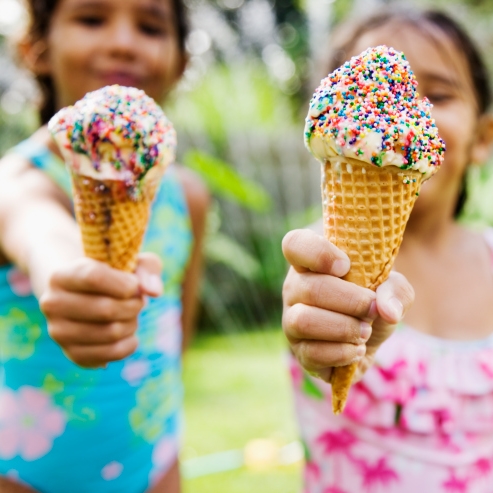 Summer 2020Collge For Kids and TEens online classes Looking for some summer fun?Check out our summer offerings designed to provide a variety of free or low cost online options for children and youth.  Visit us at www.lorainccc.edu/college4kids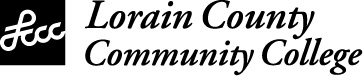 There is something for everyone PreK – High SchoolLemonade Day and Entrepreneur CampsGolf, Tennis and Fitness CampsCampana Center STEAM CampsAnd much more!Lorain county COmmunity Collge College for KidsFor more information call (440)366-4038 or email mhenes@lorainccc.edu